Актуальные вакансии для студентов и выпускниковМАОУ Школа 127 г. Уфа(Сипайлово) открыты вакансии: - учителя математики, музыки, начальных классов
Справки по телефонам: 83472871327, 89603929605 директор школы - Рамиля Салаватовна

МАОУ Школа 9 нужны учителя русского языка и литературы
-Дружный коллектив
-Премии
Адрес: ост. Школа МВД, ул Мубарякова, 14.
Телефон: 8 (347) 255-44-57

Школа г. Новый Уренгой (Ямало-Ненецкий автономный округ) требуются учителя по предметам:
• физика;
• математика;
• история и обществознание;
• география.
Максимальная северная надбавка в размере 80% с первого дня работы; ежегодный оплачиваемый отпуск в количестве 80 дней; компенсация транспортных расходов к месту отдыха; 13-я зарплата ко Дню Учителя; множество региональных грантовых проектов.
Молодым специалистам предусмотрена единовременная выплата в размере 100000 рублей.
Заработная плата от 85000 рублей. Резюме просим присылать по адресу: school5nur@mail.ru Телефон: 89195576440 (WhatsApp, Viber)

ПАО БАНК УРАЛСИБ

работа в колл-центре банка
официальное трудоустройство с первого дня работы.
Наши тренера и наставники с Вами на всем пути обучения и испытательного срока
стабильная белая зарплата два раза в месяц: фиксированный оклад + показатели KPI(премия)
сменный график работы 5/2 с плавающим началом рабочего дня; суббота, воскресенье-выходные
полный соцпакет: ДМС с первого месяца, льготы от банка, корпоративные скидки от партнеров (мобильная связь, фитнес, одежда и обувь и т.д)
возможность удаленного формата работы (после испытательного срока при выполнении личных показателей KPI)
возможность построить карьеру в одном из крупнейших банков страны
непрерывное корпоративное обучение
нет системы штрафов, только плановые показатели
реферальная программа для сотрудников банка: приглашай друзей и получи бонус в денежном эквиваленте
яркая корпоративная жизнь

Звони или пиши в WhatsApp 8(937)336-04-50 Ирина

Отправка резюме: irochka-lugovaya@mail.ru

Уфимский колледж предпринимательства, экологии и дизайна

Информатика и информационные технологии
Русский язык и литература
Математика
История и обществознание

Тел.: 8)347)246-52-19, доб.209

МАОУ Школа № 38 городского округа город Уфа Республики Башкортостан (Сипайлово)
- русский язык и литературы -2 ст.
- английский язык - 4 ст.
- социальный педагог - 1 ст.
- психолог - 2 ст.
- учитель начальных классов - 2 ст.
- вожатые
Контакты: 87-38-00, 8-917-400-18-74, Николайчук Елена Анатольевна

Педагогический колледж Калининградская область г.Черняховск

Преподаватели:
Информатика
Математика
Педагог-психолог
Преподаватель по техническому творчеству
Биология
Химия
География
Английский
Немецкий
Физика
Физическая культура
История и обществознание
Хореография
Музыкальная деятельность
Туристско-краеведческая деятельность
Декоративно-прикладное искусство

Телефон: 8-401-41-3-38-49

ООО "Авангард г.Уфа Ст. Кувыкина 31, 2 эт, каб. №2 Отдел персонала
Экономист
Телефон: 89875807776, 83472561346

Чишмы, Дом пионеров и школьников
тел 89174369109 Яхина Гульнара Раисовна
https://vk.com/ott_dpish?w=wall-66234430_1523
https://vk.com/ott_dpish?w=wall-66234430_1525

В МАОУ Школа № 88 г. Уфа срочно требуется

Учитель начальных классов (1 ставка)

Зп от 20 000 руб. на руки Требуемый опыт работы: 1–3 года
Полная занятость, полный день
Обязанности:Ведение образовательной деятельности в соответствии с преподаваемым предметом
Требования:Знание ремесел, Коммуникабельность
Условия: Социальный пакет
Примечание: з/п зависит от стажа, категории и образования.
Контакты: 233-65-50-приёмная школы
89870363707- директор Ануфриева Ольга Викторовна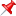 В МАОУ Школа №147(г. Уфа, Октябрьский район, с. Нагаево, б-р Хасанова, 4)
на новый 2023-2024 учебный год ТРЕБУЮТСЯ:
- учителя: начальных классов, русского языка и литературы, математики, физики, химии, информатики, географии, биологии, английского языка, технологии.
- заместитель директора по учебно-воспитательной работе;
- методист по воспитанию и взаимодействию с детскими общественными объединениями (советник директора);
- тьютор для работы с детьми –инвалидами, ОВЗ;
- воспитатель в детский сад при школе;
- логопед;
- дефектолог;
- делопроизводитель ;
Обращаться к директору Школы №14 по телефону 8(347)221-08-45
Приглашаем на работу в частный детский сад Воспитателя с опытом работы! Умение готовить детское меню приветствуется.
Заработная плата 2 раза в месяц. Предоставим место для вашего ребенка. Мы ждём в свою дружную команду креативного и творческого педагога, который любит деток и свою работу! График работы с 7:10 до 17 и с 9:00 до 19:00. Зарплата 30000-35000 руб. Территориально Уфа-арена (Центральный рынок). Все вопросы по телефону 8-9177378634ДОДО ПИЦЦАИщем пиццамейкеров и кассиров. Уметь готовить пиццу не обязательно — всему обучаем сами. За ошибки не штрафуем, друг друга поддерживаем.Условия:
- зарплата от 39 000₽
- гибкий график от 6 часов в день, минимум 3 дня в неделю
- официальное оформление
- бесплатный обед, униформа и мед.книжка
Оставить заявку и почитать подробнее можно на сайте — vk.cc/cob122